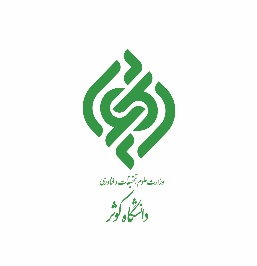 فرم درخواست شرکت در کارگاههای تخصصی خارج کشور